                                                                                                                                             Mod. IAl docente ____________________ATTIOggetto: Conferimento incarico di docente capogruppo - viaggio di istruzione/stage linguistico a ______________________ dal _______ al ___________ .Il DIRIGENTE SCOLASTICOVISTE le delibere del Collegio dei docenti del ___________________________;VISTI il PTOF e il Regolamento “Viaggi di istruzione - uscite didattiche - visite guidate - stage”;PRESO ATTO del numero degli alunni partecipanti al viaggio/stage in oggetto;VERIFICATO che gli alunni sono stati autorizzati dai genitori a partecipare al viaggio/stage in oggettoACCERTATA la disponibilità del docente in indirizzo;CONFERISCEal docente di   □ Scuola Primaria     □ Scuola Secondaria I grado     □ Scuola Secondaria II gradol’incarico di capogruppo. La S. V., pertanto, avrà:obbligo di comunicare al D.S. eventuali inconvenienti di viaggio;incarico di tenere in consegna tutta la documentazione prima della partenza;compito di consegnare una relazione sul  viaggio predisposta da tutti i docenti accompagnatori.                                                                                                  Il DIRIGENTE SCOLASTICO         .                                                                                               dr.ssa Francesca Arena                                                                                     documento informatico firmato digitalmente                                                                                ai sensi del D.Lgs 82/2005 s.m.i. e norme collegate                                                                      il quale sostituisce il documento cartaceo e la firma autografa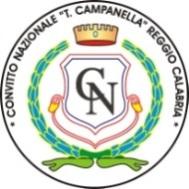 CONVITTO NAZIONALE di STATO “T.CAMPANELLA”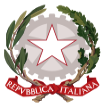 Scuole statali annesse: Primaria - Secondaria I grado – Liceo Classico - Classico EuropeoVia Aschenez, 180 - 89125 Reggio Cal. – C.M.: RCVC010005 – C.F.: 92093030804Tel. 0965 499421 - Fax 0965 332253 – Sito web: www.convittocampanella.edu.it  E-mail: rcvc010005@istruzione.it    PEC: rcvc010005@pec.istruzione.it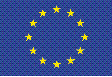 